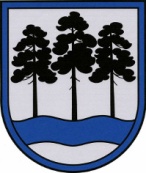 OGRES  NOVADA  PAŠVALDĪBAReģ.Nr.90000024455, Brīvības iela 33, Ogre, Ogres nov., LV-5001tālrunis 65071160, e-pasts: ogredome@ogresnovads.lv, www.ogresnovads.lv PAŠVALDĪBAS DOMES SĒDES PROTOKOLA IZRAKSTS62.Par atļauju savienot amatusOgres novada pašvaldībā (turpmāk – pašvaldība) 2022. gada 25. janvārī saņemts Aivara Tauriņa 2022. gada 25. janvāra lūgums atļaut savienot pašvaldības aģentūras “Tūrisma, sporta un atpūtas kompleksa “Zilie kalni” attīstības aģentūra”, reģ. Nr. 90001449943, turpmāk – Aģentūra, direktora amatu ar AS “Latvijas valsts meži”, reģ. Nr. 40003466281, padomes priekšsēdētāja amatu.Saskaņā ar pašvaldības domes 2022. gada 27. janvāra lēmumu “ar Ogres novada pašvaldības aģentūras “Tūrisma, sporta un atpūtas kompleksa “Zilie kalni” attīstības aģentūra” direktora iecelšanu amatā” (protokols Nr.2; 50.) Aivars Tauriņš iecelts Aģentūras direktora amatā ar 2022. gada 1. februāri.Saskaņā ar likuma “Par interešu konflikta novēršanu valsts amatpersonu darbībā” (turpmāk – Interešu konflikta likums) 4. panta pirmās daļas 16. punktu pašvaldības aģentūras direktors ir valsts amatpersona.Interešu konflikta likuma 6. panta pirmā un otrā daļa nosaka, ka valsts amatpersonai ir atļauts savienot valsts amatpersonas amatu ar citu amatu, uzņēmuma līguma vai pilnvarojuma izpildi, vai saimniecisko darbību individuālā komersanta statusā, vai reģistrējoties Valsts ieņēmumu dienestā kā saimnieciskās darbības veicējam saskaņā ar likumu “Par iedzīvotāju ienākuma nodokli”, ja šajā likumā vai citā normatīvajā aktā nav paredzēti valsts amatpersonas amata savienošanas ierobežojumi. Ja likumā nav noteikti stingrāki ierobežojumi, valsts amatpersonai, ievērojot šā likuma 7.panta otrajā, trešajā, ceturtajā, piektajā un sestajā daļā noteiktos speciālos amatu savienošanas ierobežojumus, ir atļauts savienot valsts amatpersonas amatu ne vairāk kā ar diviem citiem algotiem vai citādi atlīdzinātiem valsts amatpersonas amatiem vai amatiem citās publiskas personas institūcijās. Par šajā daļā minētajiem amatiem nav uzskatāms pedagoga, zinātnieka, ārsta, profesionāla sportista un radošais darbs. Šajā daļā minētā amatu savienošana pieļaujama, ja tā nerada interešu konfliktu, nav pretrunā ar valsts amatpersonai saistošām ētikas normām un nekaitē valsts amatpersonas tiešo pienākumu pildīšanai.Ņemot vērā minēto un izvērtējot minēto lūgumu, netiek vērtēti pārējie amati, kas tiek pildīti amatu savienošanas kārtībā, ja tādi ir.Saskaņā ar Interešu konflikta likuma 6. panta ceturto daļu valsts amatpersonai, kurai šā likuma 7.pantā noteikti speciālie amatu savienošanas ierobežojumi, ir atļauts savienot valsts amatpersonas amatu ar:1)	amatu, kuru tā ieņem saskaņā ar likumu, Saeimas apstiprinātajiem starptautiskajiem līgumiem, Ministru kabineta noteikumiem un rīkojumiem, ja tas neapdraud normatīvajos aktos šai valsts amatpersonai vai institūcijai, kurā tā nodarbināta, noteikto patstāvību;2)	pedagoga, zinātnieka, ārsta, profesionāla sportista vai radošo darbu, arī veicot šo darbu kā saimnieciskās darbības veicējam saskaņā ar likumu "Par iedzīvotāju ienākuma nodokli";3)	saimniecisko darbību individuālā komersanta statusā vai kā saimnieciskās darbības veicējam saskaņā ar likumu "Par iedzīvotāju ienākuma nodokli", ja šīs darbības ietvaros tiek gūti ienākumi tikai no lauksaimnieciskās ražošanas, mežizstrādes, zvejniecības, lauku tūrisma vai prakses ārsta profesionālās darbības;4)	saimniecisko darbību, kura tiek veikta, pārvaldot šai valsts amatpersonai piederošo nekustamo īpašumu, kā saimnieciskās darbības veicējam saskaņā ar likumu "Par iedzīvotāju ienākuma nodokli";5)	tāda pilnvarojuma izpildi, uz kura pamata šī amatpersona rīkojas sava radinieka vārdā, ja tas nerada interešu konfliktu;6)	amatu Valsts prezidenta izveidotā komisijā, padomē vai Ordeņu kapitulā, ja tas nerada interešu konfliktu;7)	dienestu Zemessardzē, ja likumā nav noteikts citādi.Savukārt atbilstoši Interešu konflikta likuma 7. panta ceturtajā daļā noteiktajam, pašvaldības aģentūras direktors papildus šā likuma 6. panta ceturtajā daļā noteiktajam, var savienot valsts amatpersonas amatu tikai ar:1)	amatu arodbiedrībā, biedrībā vai nodibinājumā, politiskajā partijā, politisko partiju apvienībā vai reliģiskajā organizācijā, ja šā panta septītajā daļā nav noteikts citādi;2)	šādiem amatiem, ja tas nerada interešu konfliktu un ir saņemta tās valsts amatpersonas vai koleģiālās institūcijas rakstveida atļauja, kura attiecīgo personu iecēlusi, ievēlējusi vai apstiprinājusi amatā:a)	amatu kapitālsabiedrībā, kurā publiska persona vai publiskas personas kapitālsabiedrība ir dalībnieks, ja tas saistīts ar publiskas personas interešu pārstāvēšanu šajā kapitālsabiedrībā,b)	citu amatu publiskas personas institūcijā,c)	eksperta (konsultanta) darbu, kura izpildes vieta ir citas valsts administrācija, starptautiskā organizācija vai tās pārstāvniecība (misija).Saskaņā ar Interešu konflikta likuma 8.1 panta pirmo un otro daļu, valsts amatpersonai, kura, stājoties valsts amatpersonas amatā, vienlaikus ieņem citu amatu un kurai šāda amatu savienošana ir pieļaujama, saņemot amatpersonas (institūcijas) rakstveida atļauju, ir pienākums pirms iecelšanas, ievēlēšanas vai apstiprināšanas amatā rakstveidā iesniegt šai amatpersonai (institūcijai) lūgumu atļaut valsts amatpersonas amatu savienot ar citu amatu. Ja persona, kurai valsts amatpersonas statuss tiek noteikts pēc tam, kad pieņemts lēmums par tās iecelšanu, ievēlēšanu vai apstiprināšanu amatā, vienlaikus ieņem citu amatu un šāda amatu savienošana ir pieļaujama, saņemot amatpersonas (institūcijas) rakstveida atļauju, attiecīgajai personai ir pienākums septiņu dienu laikā no valsts amatpersonas statusa noteikšanas dienas rakstveidā iesniegt iepriekšminētajai amatpersonai (institūcijai) lūgumu atļaut valsts amatpersonas amatu savienot ar citu amatu.Pašvaldības Aģentūras direktora pienākumi noteikti Publisko aģentūru likumā un Ogres novada pašvaldības 2021. gada 16. decembra saistošajos noteikumos Nr. 37/2021 “Tūrisma, sporta un atpūtas kompleksa “Zilie kalni” attīstības aģentūras nolikums”.Augstākā AS „Latvijas valsts meži” (turpmāk – LVM)  lēmējinstitūcija ir akcionāru sapulce, kas pārstāv akciju turētāju – LR Zemkopības ministriju.  LVM padome ir sabiedrības pārraudzības institūcija, kas pārstāv akcionāra intereses sapulču starplaikā un pārrauga LVM pārvaldes izpildinstitūcijas – valdes darbību. LVM padomes priekšsēdētāja kompetencē ietilpst ar mežsaimniecību saistītie jautājumi, proti:1) ilgtermiņa meža apsaimniekošanas plānošana un attīstība;2) koksnes ražošana un koksnes ražošanas ķēde;3) klimata politikas ietekme uz uzņēmuma darbību;4) uzņēmuma stratēģijas izstrāde un izpilde.                   LVM padomes darba ietvaros tās priekšsēdētājs vada Stratēģijas un investīciju komiteju.Ņemot vērā minēto un izvērtējot Interešu konflikta likumā noteikto, secināms, ka LVM padomes priekšsēdētāja amata savienošana ar pašvaldības Aģentūras direktora amatu interešu konfliktu nerada, kā arī nav pretrunā ar valsts amatpersonai saistošām ētikas normām un nekaitēs valsts amatpersonas tiešo pienākumu pildīšanai.Atbilstoši Interešu konflikta likumā noteiktajam vispārīgajam regulējumam amatpersona pati ir atbildīga par interešu konflikta nepieļaušanu un valsts amatpersonas ētikas normu ievērošanu, tāpēc, neraugoties uz kompetentās institūcijas doto atļauju savienot amatus, Aivaram Tauriņam ir pienākums jebkurā brīdī izvērtēt interešu konflikta iespējamību un rīcības atbilstību amatpersonas ētikas normām, ja, pildot pašvaldības Aģentūras direktora amatu, pastāv iespēja, ka viņš var nonākt interešu konflikta situācijā.Ņemot vērā minētos apsvērumus un pamatojoties uz likuma “Par interešu konflikta novēršanu valsts amatpersonu darbībā” 7. panta ceturto daļu un 8.1 panta piekto daļu,balsojot: ar 22 balsīm "Par" (Andris Krauja, Artūrs Mangulis, Atvars Lakstīgala, Dace Kļaviņa, Dace Māliņa, Dace Nikolaisone, Dainis Širovs, Dzirkstīte Žindiga, Edgars Gribusts, Egils Helmanis, Gints Sīviņš, Ilmārs Zemnieks, Indulis Trapiņš, Jānis Iklāvs, Jānis Kaijaks, Jānis Lūsis, Jānis Siliņš, Linards Liberts, Mariss Martinsons, Pāvels Kotāns, Raivis Ūzuls, Valentīns Špēlis), "Pret" – nav, "Atturas" – nav,Ogres novada pašvaldības dome  NOLEMJ:         Atļaut Aivaram Tauriņam, personas kods [personas kods], savienot Ogres novada pašvaldības aģentūras “Tūrisma, sporta un atpūtas kompleksa “Zilie kalni” attīstības aģentūra”, reģ. Nr. 90001449943, direktora amatu ar AS “Latvijas valsts meži”, reģ. Nr. 40003466281, padomes priekšsēdētāja amatu.Kontroli par lēmuma izpildi uzdot Ogres novada pašvaldības izpilddirektoram.Lēmums stājas spēkā ar 2022. gada 1. februāri.(Sēdes vadītāja,domes priekšsēdētāja E.Helmaņa paraksts)Ogrē, Brīvības ielā 33              Nr.2          2022. gada 27. janvārī